Publicado en Barcelona, 13 de junio de 2017 el 13/06/2017 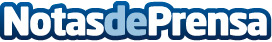 La empresa española Epinium, seleccionada en el mejor programa de aceleración del mundoSe trata de la única empresa española que participa en la presente edición junto con otras 8 startups de todo el mundo. Epinium ofrece una plataforma de estudios de mercado en tiempo real gracias al Big Data y la inteligencia artificial
Datos de contacto:Darío González MartínezDirector de Marketing93 151 28 30Nota de prensa publicada en: https://www.notasdeprensa.es/la-empresa-espanola-epinium-seleccionada-en-el Categorias: Internacional Finanzas Comunicación Marketing Emprendedores E-Commerce Recursos humanos http://www.notasdeprensa.es